Piątek, 27.03Technika kl. 6 SPWYMIAROWANIE RYSUNKÓW TECHNICZNYCHNarysuj na kartce formatu A4 rysunek, który znajduje się poniżej. Rysując przyjmij dowolne wymiary. Rysunek zwymiaruj. Pamiętaj o wykonaniu tabliczki rysunkowej tj. tabelki do której wpiszesz swoje imię i nazwisko, tytuł: Wymiarowanie, kl. 6, datę 27.03. 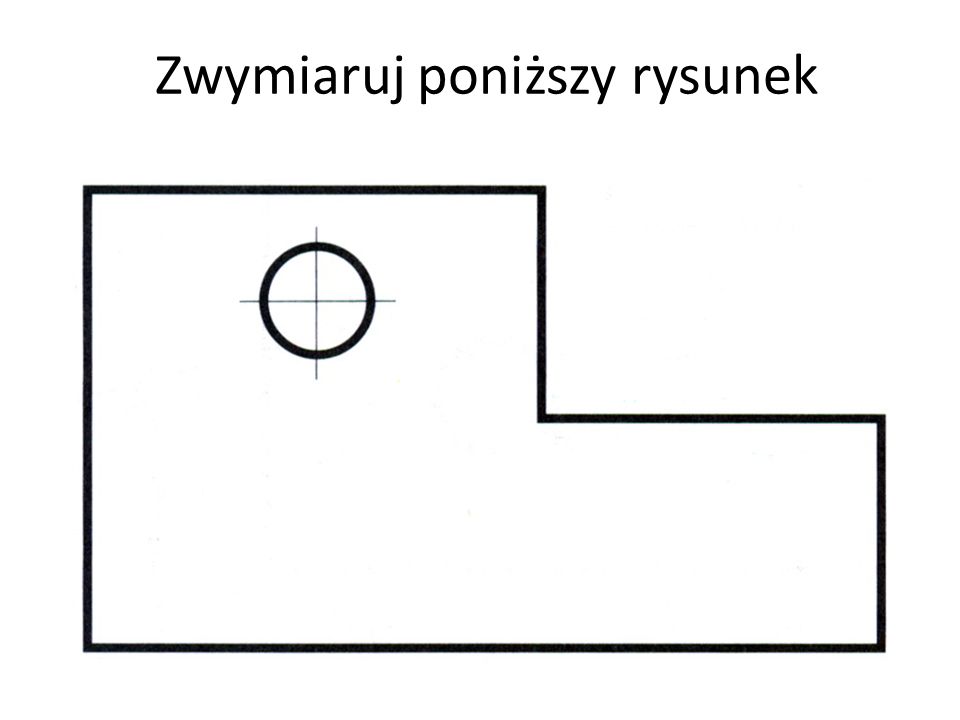 Praca zostanie sprawdzona i oceniona po powrocie do szkoły.  Proszę zachować poprawność i estetykę wykonania pracy.PozdrawiamAldona Omen-Wrzesińska